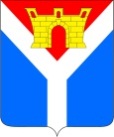 АДМИНИСТРАЦИЯ УСТЬ-ЛАБИНСКОГО ГОРОДСКОГО ПОСЕЛЕНИЯУСТЬ-ЛАБИНСКОГО РАЙОНАП О С Т А Н О В Л Е Н И Еот 03.09.2019 г.                                                                                                 № 675город Усть-ЛабинскОб организации подвоза избирателей к местам голосования при проведении муниципальных выборов на территории Усть-Лабинского городского поселения Усть-Лабинского районаВ целях обеспечения прибытия в помещение для голосования избирателей, проживающих в районах г. Усть-Лабинска, отдаленных от помещений для голосования при проведении муниципальных выборов, назначенных на 08 сентября 2019 года, руководствуясь статьей 16, пунктом 16 статьи 20 Федерального закона от 12.06.2002 № 67-ФЗ «Об основных гарантиях избирательных прав и права на участие в референдуме граждан Российской Федерации», постановлением администрации муниципального образования Усть-Лабинский район от 28 июня 2019 года №199-р «О мерах по содействию избирательным комиссиям в реализации их полномочий                        п о с т а н о в л я ю: 	1. Организовать подвоз избирателей, проживающих в районах г.Усть-Лабинска, отдаленных от помещений для голосования при проведении муниципальных выборов, назначенных на 08 сентября 2019 года,  автомобильным транспортом общего пользования к местам голосования согласно приложению.                   	2.  Отделу по общим и организационным вопросам администрации Усть-Лабинского городского поселения Усть-Лабинского района (Чухирь) разместить информацию о подвозе избирателей, проживающих в районах г.Усть-Лабинска, отдаленных от помещений для голосования при проведении муниципальных выборов, назначенных на 08 сентября 2019 года в районной газете «Сельская Новь» и на официальном сайте администрации Усть-Лабинского городского поселения Усть-Лабинского района в сети Интернет.3.  Рекомендовать председателям участковых избирательных комиссий  №56-02, №56-06, №56-59 разместить информацию о подвозе избирателей, проживающих в районах г. Усть-Лабинска, отдаленных от помещений для голосования при проведении муниципальных выборов, назначенных на 08 сентября 2019 года, на информационных стендах, расположенных на избирательных участках №56-02, №56-06, №56-59.4. Контроль за исполнением настоящего постановления возложить на заместителя главы Усть-Лабинского городского поселения Усть-Лабинского района Л.Н. Вьюркову	5. Постановление вступает в силу со дня его официального опубликования.            Исполняющий обязанности главыУсть-Лабинского городского поселения Усть-Лабинского района                                                                    А.М. АбрамовПриложениек постановлению администрацииУсть-Лабинского городского поселенияУсть-Лабинского района от 03.09.2019г. № 675 График подвоза избирателей, проживающих в районах г.Усть-Лабинска, отдаленных от помещений для голосования при проведении муниципальных выборов, назначенных на 08 сентября 2019 годаИсполняющий обязанности главыУсть-Лабинского городского поселенияУсть-Лабинского района                                                                                                                                             А.М. Абрамов№ УИКОписание границ избирательного участкаМесто ожидания, отправления автотранспортаВремя отправления56-02Район, ограниченный улицами Выгонная, Пролетарская (микрорайон «Виноградники») Магазин «Радуга»8-00, 9-00, 10-00, 11-00, 12-00, 13-0056-06Квартал 301, ограниченный улицами Объездная, Вольная, Б.С. Медоева (ул. Дальняя); ул. Глубокая, ул. Им. С.Е. Булдакова, ул. Янтарная, ул. Лиственная, ул. Ровная, ул. ПридорожнаяУл. Центральная (у детского сада «Сказка»)8-00, 9-00, 10-00,11-00, 12-00, 13-0056-06Квартал 302, ограниченный улицами Вольная, им. И.В. Гудовича, Дальняя (8 проезд) Универсам «Пятерочка» (угол ул. Вольной и 1-го Проезда)8-00, 9-00, 10-00, 11-00, 12-00, 13-0056-59Район, ограниченный улицами Вольная, Комсомольская, ЗвезднаяОстановка маршрутов №1, №2 по ул. Чкалова8-00, 9-00, 10-00, 11-00, 12-00, 13-00